Contrat d’engagement républicain 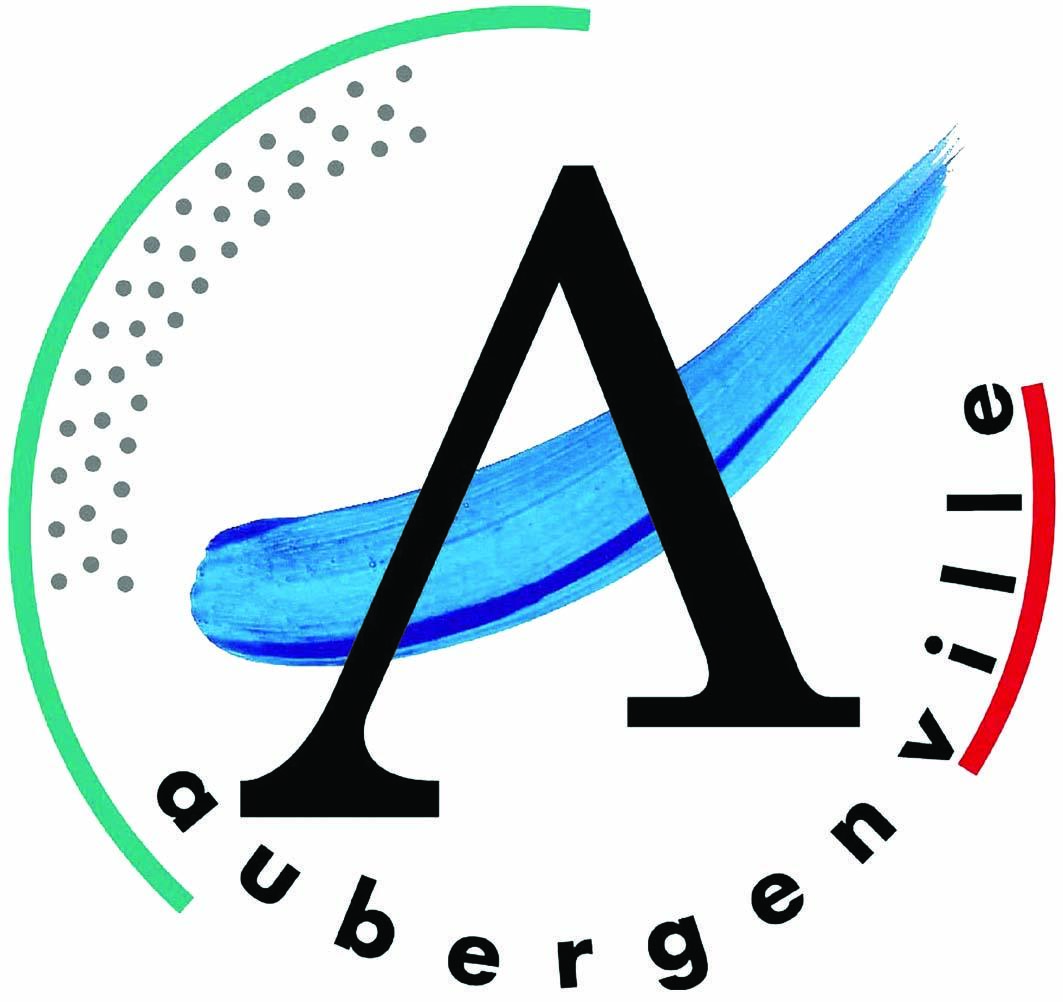 L'Association  _______________________________________________________________________déclarée à ____________________	 le __/__/___	sous le numéro ________________________,  dont le siège social est situé à  ______________________________________________________________et représentée par son/sa président(e), Monsieur/Madame ____________________________, dûment  habilité(e) à l'effet des présentes par une décision du Conseil d'Administration en date du ___/____/______, s’engage à respecter le présent contrat d’engagement républicain suivant. Article 1 - Engagements de l’Association L’Association s’engage à : respecter les principes de liberté, d’égalité, de fraternité et de dignité de la personne humaine,respecter les symboles de la République au sens de l’article 2 de la Constitution,ne pas remettre en cause le caractère laïque de la République, s’abstenir de toute action portant atteinte à l’ordre public. L’Association qui s’engage à respecter les principes inscrits dans le contrat d’engagement républicain  qu’elle a souscrit en informe ses membres par tout moyen. Article 2 - Sanctions en cas de non-respect Lorsque l’objet que poursuit l’Association sollicitant l’octroi d’une subvention, son activité ou les  modalités selon lesquelles cette activité est conduite sont illicites ou incompatibles avec le contrat  d’engagement républicain souscrit, la collectivité refuse la subvention demandée.  S’il est établi que l’Association bénéficiant d’une subvention poursuit un objet ou exerce une activité  illicite ou que l’activité ou les modalités selon lesquelles l’Association ou la fondation la conduit sont  incompatibles avec le contrat d’engagement républicain souscrit, la collectivité procède au retrait de  la subvention par une décision motivée, après que le bénéficiaire a été mis à même de présenter ses  observations dans les conditions prévues à l’article L.122-1 du code des relations entre le public et  l’administration. La collectivité enjoint au bénéficiaire de lui restituer, dans un délai ne pouvant  excéder six mois à compter de la décision de retrait, les sommes versées ou, en cas de subvention en  nature, sa valeur monétaire.  Si la Commune procède au retrait d’une subvention, elle communique sa décision au représentant de  l’État dans le département du siège de l’Association et, le cas échéant, aux autres autorités et  organismes concourant, à sa connaissance, au financement de cette Association ou de cette fondation. Fait à ____________________________, le ____/____/_____Gilles LÉCOLE 	Le/La Président(e),Maire d’Aubergenville	L'Association